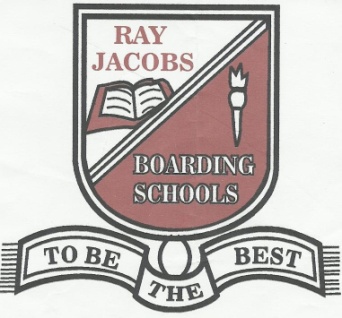 RAY JACOBS BOARDING SCHOOL (SECONDARY)COLLEGE ROAD, P.O BOX 20, MGBIDI, ORU-WEST L.G.AIMO STATE, NIGERIAwww.rayjacobsschool.com      info@rayjacobsschool.com     08104955195APPLICATIONFOR ADMISSION INTO JSS 1    APPLICANT’S INFORMATIONFull name of applicant:                                                         Surname                                                         Other namesAddress:                                         Street 							City                                        LGA	  StateDate of Birth:                                                                                          Age:                                                 dd/mm/yyyyNumber of siblings:                                                     Applicant’s Ordinal Position:Applicant’s Present School: Address:                                        Street                                                                           City  LGA                                                                                             StateHeadmaster:                                                                                       Phone:  PARENT/GUARDIAN INFORMATIONFather’s Full Name:                                              Title                         Surname                                  Other namesAddress:                                     Street                                                                                       City	LGA                                                                           StatePhone:                                                                          Email:Occupation:                                                                                           Position:Employer:Work Address: 		                                            Street                                                                    CityMother’s Full name:                                              Surname                                              Other namesAddress:                                    Street                                                                   City	LGA                                                                 StatePhone:                                                                          Email:Occupation:                                                                                           Position:Employer:Work Address: 		                                            Street                                                                    CityGuardian’s Full name:                                              Surname                                              Other namesAddress:                                    Street                                                                   City	LGA                                                                 StatePhone:                                                                          Email:Occupation:                                                                                           Position:Employer:Work Address: 		With whom is the applicant living: OTHER INFORMATIONList relatives who have attended Ray Jacobs Primary School         Relationship to ApplicantHow did you hear about Ray Jacobs Boarding School?Please describe the applicant’s characteristics, personality and interests.Ray Jacobs Boarding School                                                                                                                                     ……to be the best…….